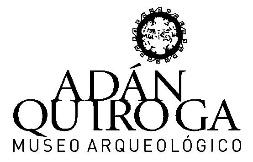 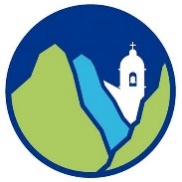 FORMULARIO DE SOLICITUD DE VISITA GUIADA – MUSEO ARQUEOLÓGICO ADÁN QUIROGA	30 min.	45 min.	           60 min.(*) Turno mañana: 08:00 a 12:30 Hs. / Turno tarde: 16:00 a 21:00 Hs. Sábados, Domingos y feriado: 09:00 a 20:00 en horario corrido(**) Se recomienda un máximo de treinta (30) personas por grupo.